29.04.2022Ул. Луначарского, вывоз веток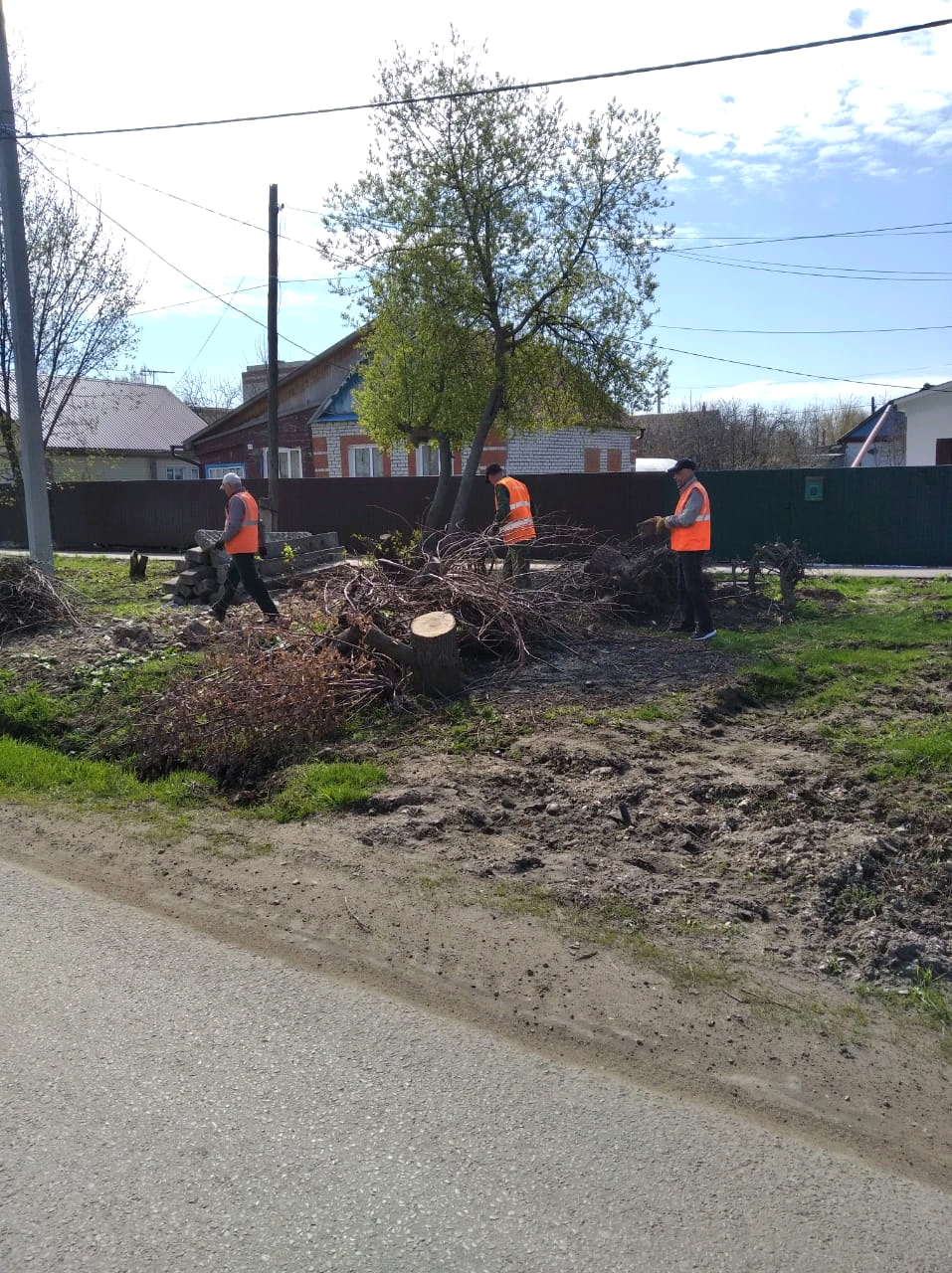 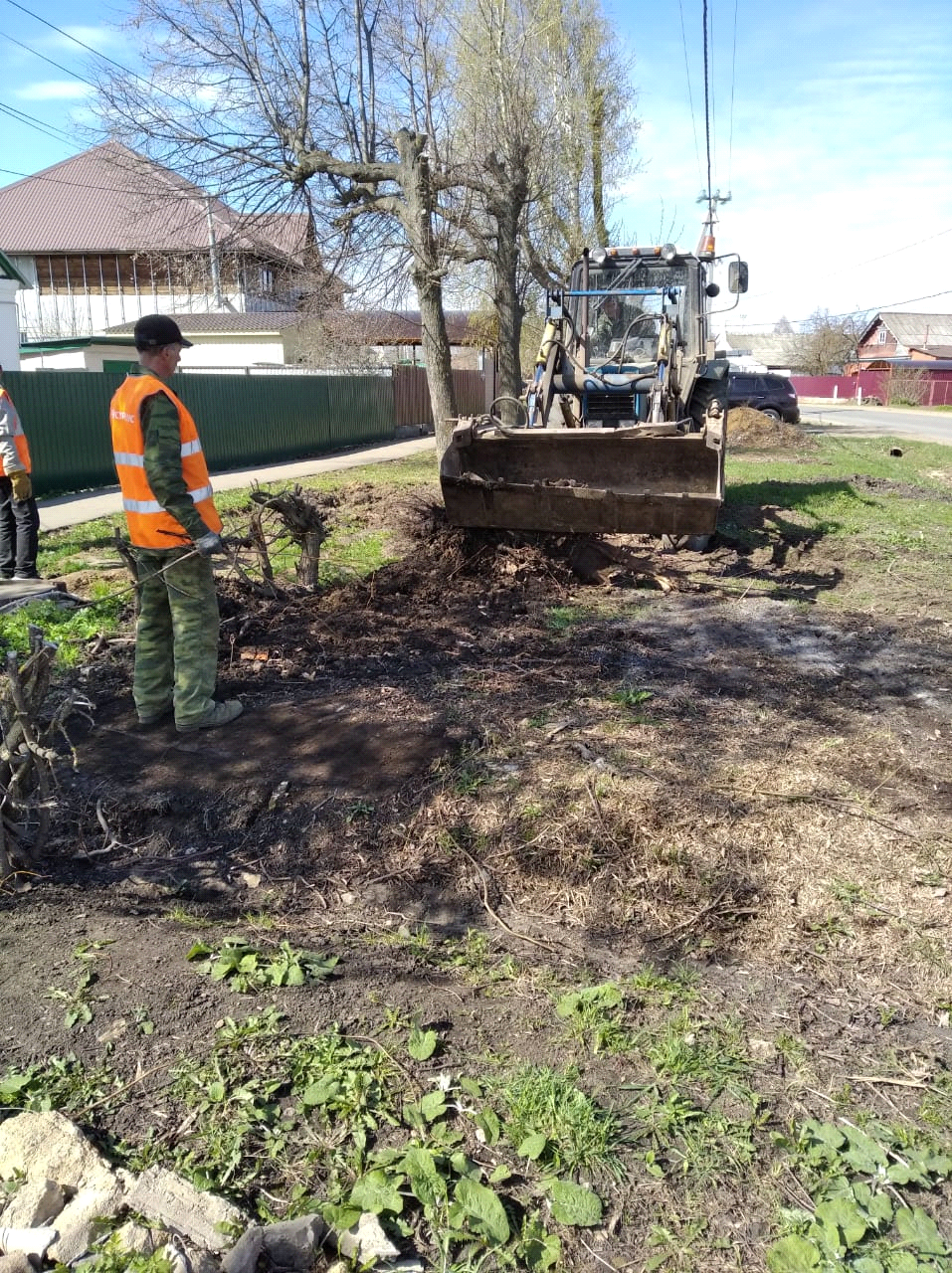 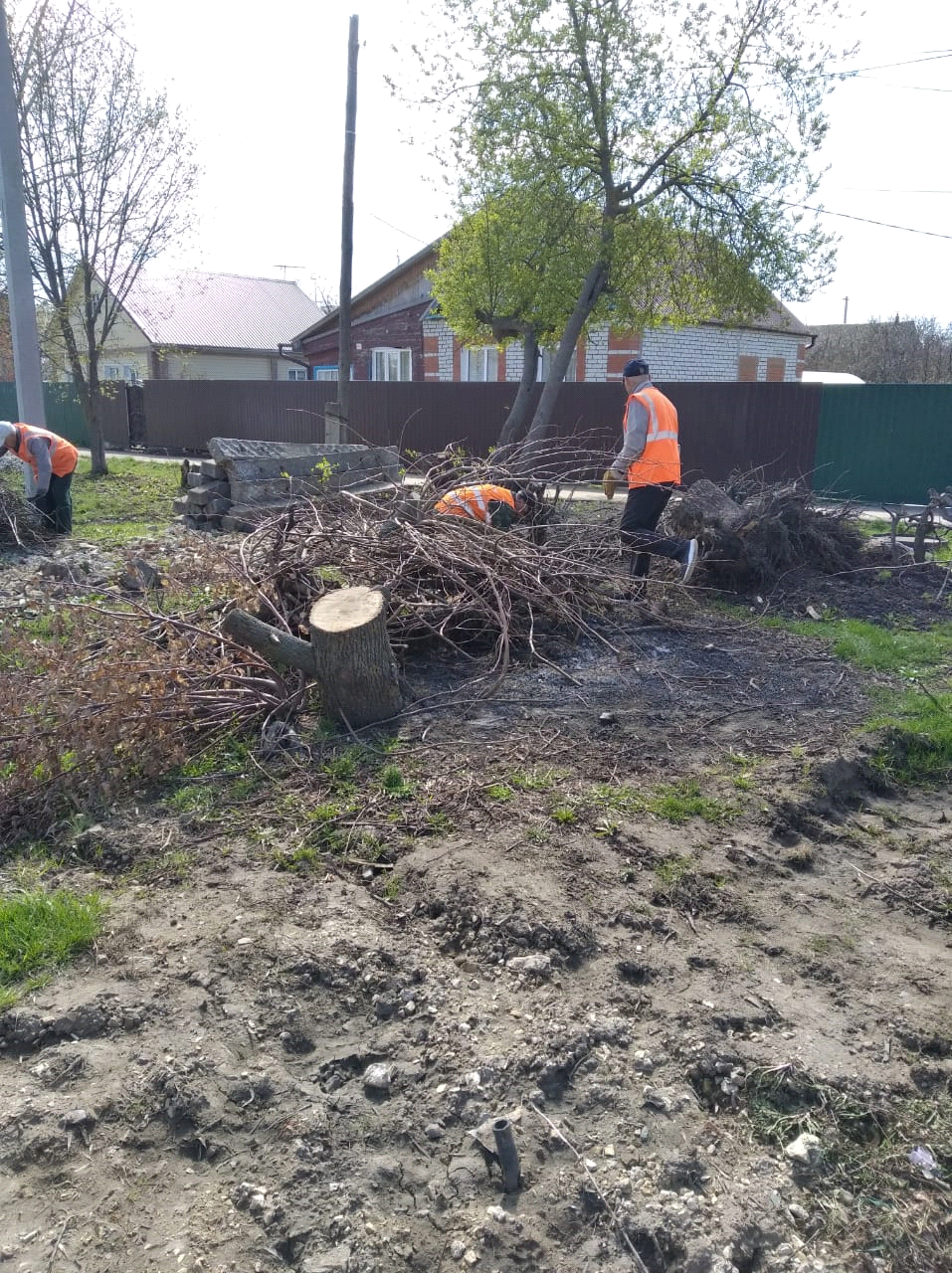 